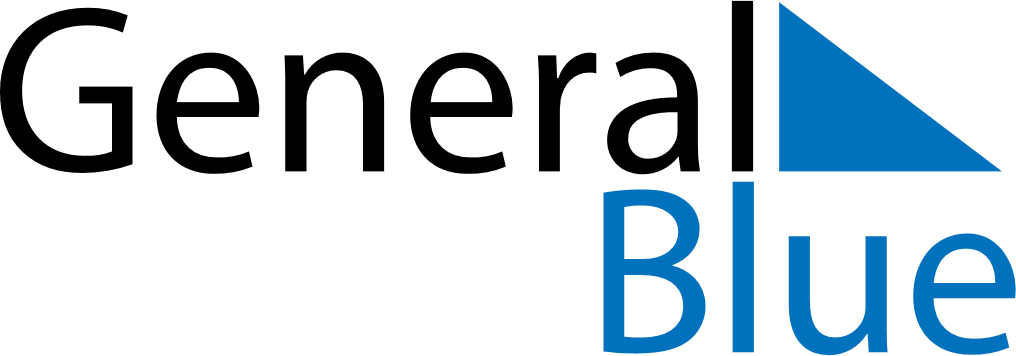 June 2024June 2024June 2024June 2024June 2024June 2024June 2024Marble Bar, Western Australia, AustraliaMarble Bar, Western Australia, AustraliaMarble Bar, Western Australia, AustraliaMarble Bar, Western Australia, AustraliaMarble Bar, Western Australia, AustraliaMarble Bar, Western Australia, AustraliaMarble Bar, Western Australia, AustraliaSundayMondayMondayTuesdayWednesdayThursdayFridaySaturday1Sunrise: 6:31 AMSunset: 5:26 PMDaylight: 10 hours and 55 minutes.23345678Sunrise: 6:31 AMSunset: 5:26 PMDaylight: 10 hours and 54 minutes.Sunrise: 6:31 AMSunset: 5:26 PMDaylight: 10 hours and 54 minutes.Sunrise: 6:31 AMSunset: 5:26 PMDaylight: 10 hours and 54 minutes.Sunrise: 6:32 AMSunset: 5:26 PMDaylight: 10 hours and 54 minutes.Sunrise: 6:32 AMSunset: 5:26 PMDaylight: 10 hours and 53 minutes.Sunrise: 6:33 AMSunset: 5:26 PMDaylight: 10 hours and 53 minutes.Sunrise: 6:33 AMSunset: 5:26 PMDaylight: 10 hours and 52 minutes.Sunrise: 6:33 AMSunset: 5:26 PMDaylight: 10 hours and 52 minutes.910101112131415Sunrise: 6:34 AMSunset: 5:26 PMDaylight: 10 hours and 52 minutes.Sunrise: 6:34 AMSunset: 5:26 PMDaylight: 10 hours and 52 minutes.Sunrise: 6:34 AMSunset: 5:26 PMDaylight: 10 hours and 52 minutes.Sunrise: 6:34 AMSunset: 5:26 PMDaylight: 10 hours and 51 minutes.Sunrise: 6:35 AMSunset: 5:26 PMDaylight: 10 hours and 51 minutes.Sunrise: 6:35 AMSunset: 5:26 PMDaylight: 10 hours and 51 minutes.Sunrise: 6:35 AMSunset: 5:26 PMDaylight: 10 hours and 51 minutes.Sunrise: 6:36 AMSunset: 5:27 PMDaylight: 10 hours and 50 minutes.1617171819202122Sunrise: 6:36 AMSunset: 5:27 PMDaylight: 10 hours and 50 minutes.Sunrise: 6:36 AMSunset: 5:27 PMDaylight: 10 hours and 50 minutes.Sunrise: 6:36 AMSunset: 5:27 PMDaylight: 10 hours and 50 minutes.Sunrise: 6:36 AMSunset: 5:27 PMDaylight: 10 hours and 50 minutes.Sunrise: 6:37 AMSunset: 5:27 PMDaylight: 10 hours and 50 minutes.Sunrise: 6:37 AMSunset: 5:27 PMDaylight: 10 hours and 50 minutes.Sunrise: 6:37 AMSunset: 5:28 PMDaylight: 10 hours and 50 minutes.Sunrise: 6:37 AMSunset: 5:28 PMDaylight: 10 hours and 50 minutes.2324242526272829Sunrise: 6:37 AMSunset: 5:28 PMDaylight: 10 hours and 50 minutes.Sunrise: 6:38 AMSunset: 5:28 PMDaylight: 10 hours and 50 minutes.Sunrise: 6:38 AMSunset: 5:28 PMDaylight: 10 hours and 50 minutes.Sunrise: 6:38 AMSunset: 5:29 PMDaylight: 10 hours and 50 minutes.Sunrise: 6:38 AMSunset: 5:29 PMDaylight: 10 hours and 50 minutes.Sunrise: 6:38 AMSunset: 5:29 PMDaylight: 10 hours and 51 minutes.Sunrise: 6:38 AMSunset: 5:29 PMDaylight: 10 hours and 51 minutes.Sunrise: 6:38 AMSunset: 5:30 PMDaylight: 10 hours and 51 minutes.30Sunrise: 6:38 AMSunset: 5:30 PMDaylight: 10 hours and 51 minutes.